Classic MemesSocial Media Toolkit#1 Monday Instagram: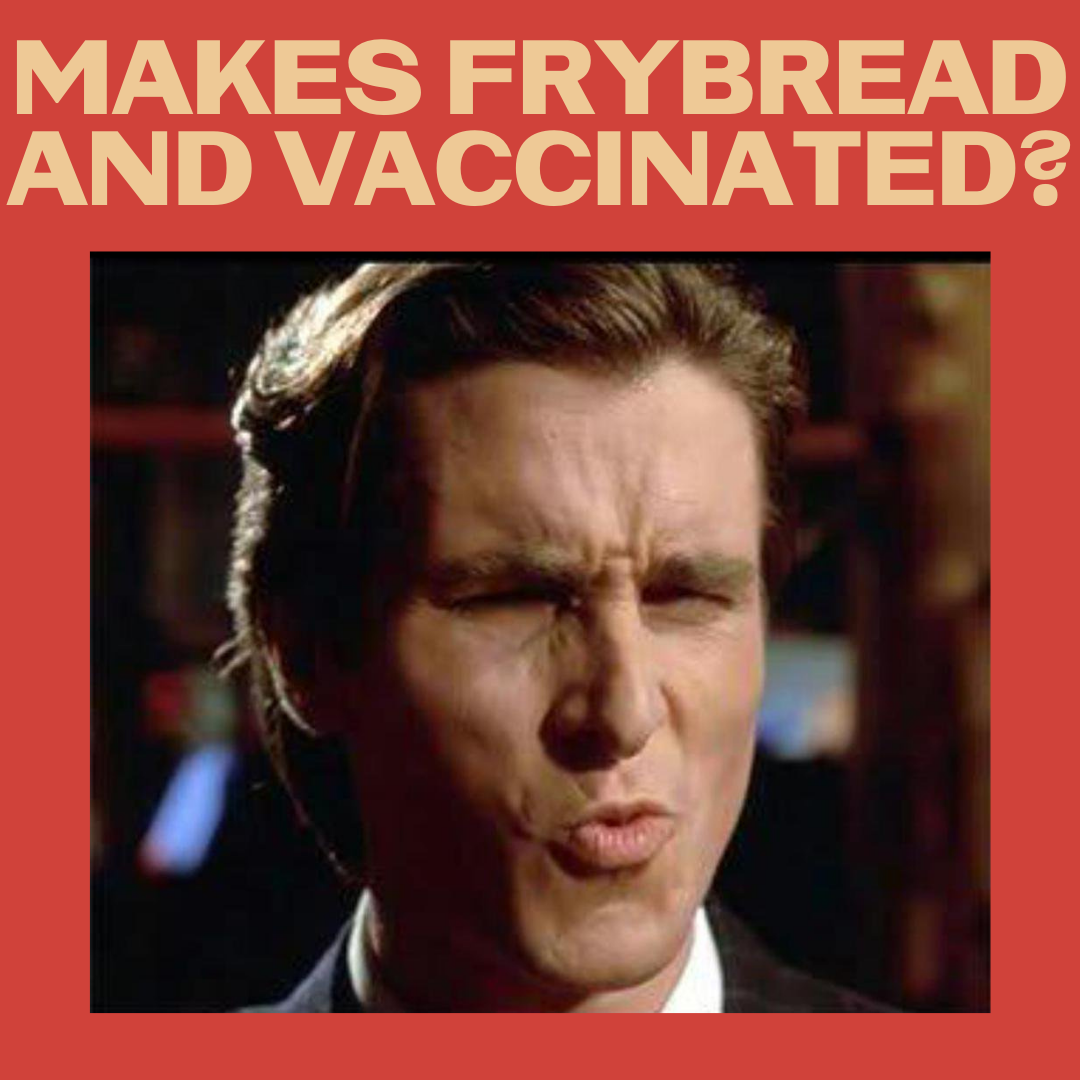 Description:  Daaaang! Hold your head up high and swish your hair because you are fierce with those frybread skills AND antibodies! #NativesStopTheSpread #NativesDoingTheirPart #NativeAmericanHealth #IndigenousHealth #NativeAmerican #AmericanIndian #AlaskanNative #HealthyTribes #IndigenousPeople #NativeHealth #TribalHealth #COVIDWarrior #NativesVaxUp #NativesMaskUp #SkoVaxDen #VacciNative #VACCINation #NDNCommunityImmunity #Frybread #NativeHumor #OooWee #DaaangTwitter and Facebook: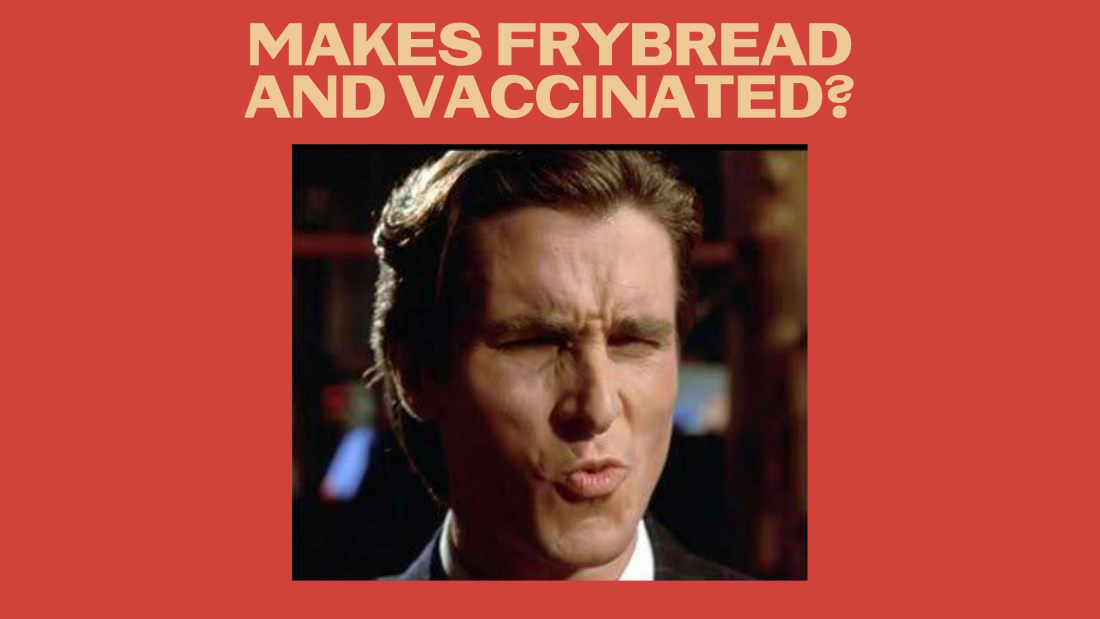 Description:   Daaang! Hold your head up high and swish your hair, you're fierce with those frybread skills AND antibodies! #NativesStopTheSpread #NativesDoingTheirPart #NativeAmericanHealth #IndigenousHealth #HealthyTribes #NativeHealth #TribalHealth #NativeHumor #NativeTwitter #NativesVaxUp#2 Wednesday Instagram: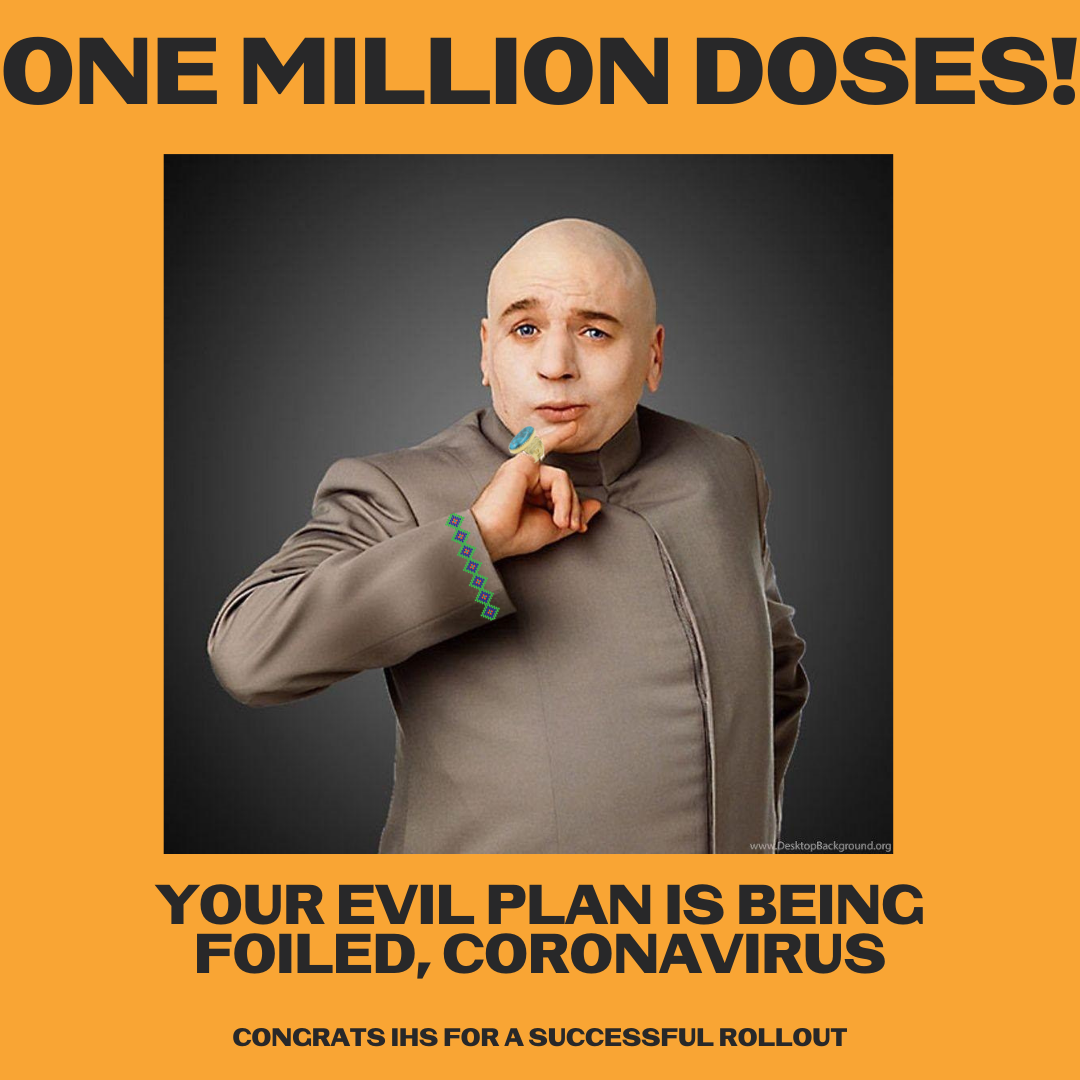 Description: Our people have been devastated by infectious diseases for over 500 years, and we are fighting back. Vaccines are a tool of resilience. Foil Coronavirus and its evil plan. Across #IndianCountry, IHS has distributed over ONE MILLION doses! #NativesStopTheSpread #NativesDoingTheirPart #NativeAmericanHealth #IndigenousHealth #NativeAmerican #AmericanIndian #AlaskanNative #HealthyTribes #IndigenousPeople #NativeHealth #TribalHealth #COVIDWarrior #NativesVaxUp #NativesMaskUp #SkoVaxDen #VacciNative #VACCINation #NDNCommunityImmunity Twitter and Facebook: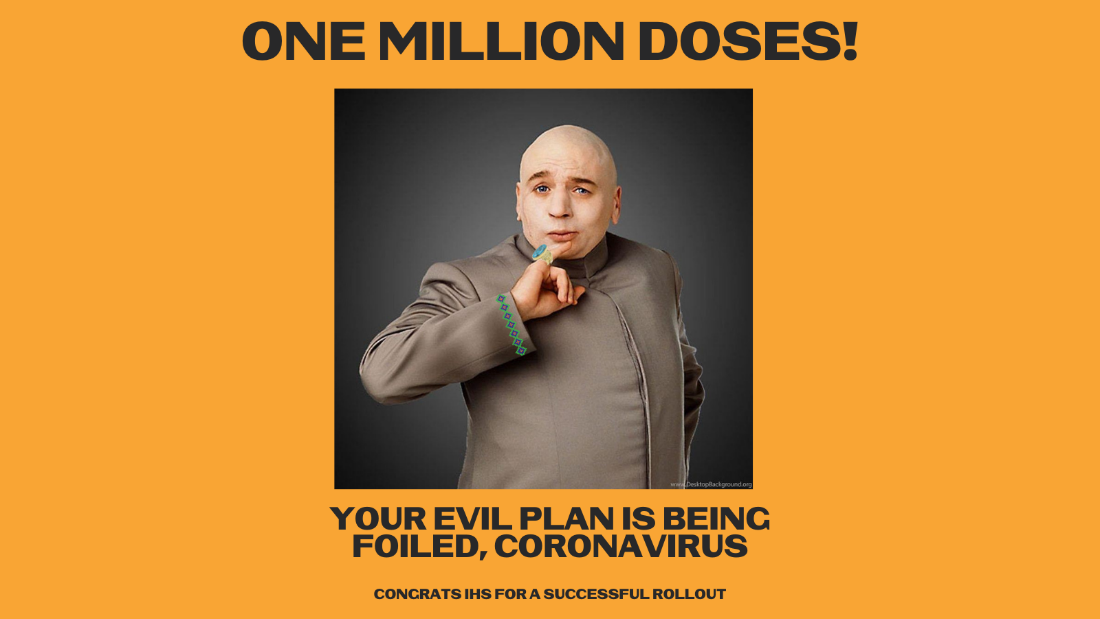 Description:  Our people have been devastated by infectious diseases for 500+ years, and we are fighting back. Vaccines are a tool of resilience. Foil Coronavirus and its evil plan. Across #IndianCountry, IHS has distributed over ONE MILLION doses! #NativesStopTheSpread #NativesDoingTheirPart#3 FridayInstagram: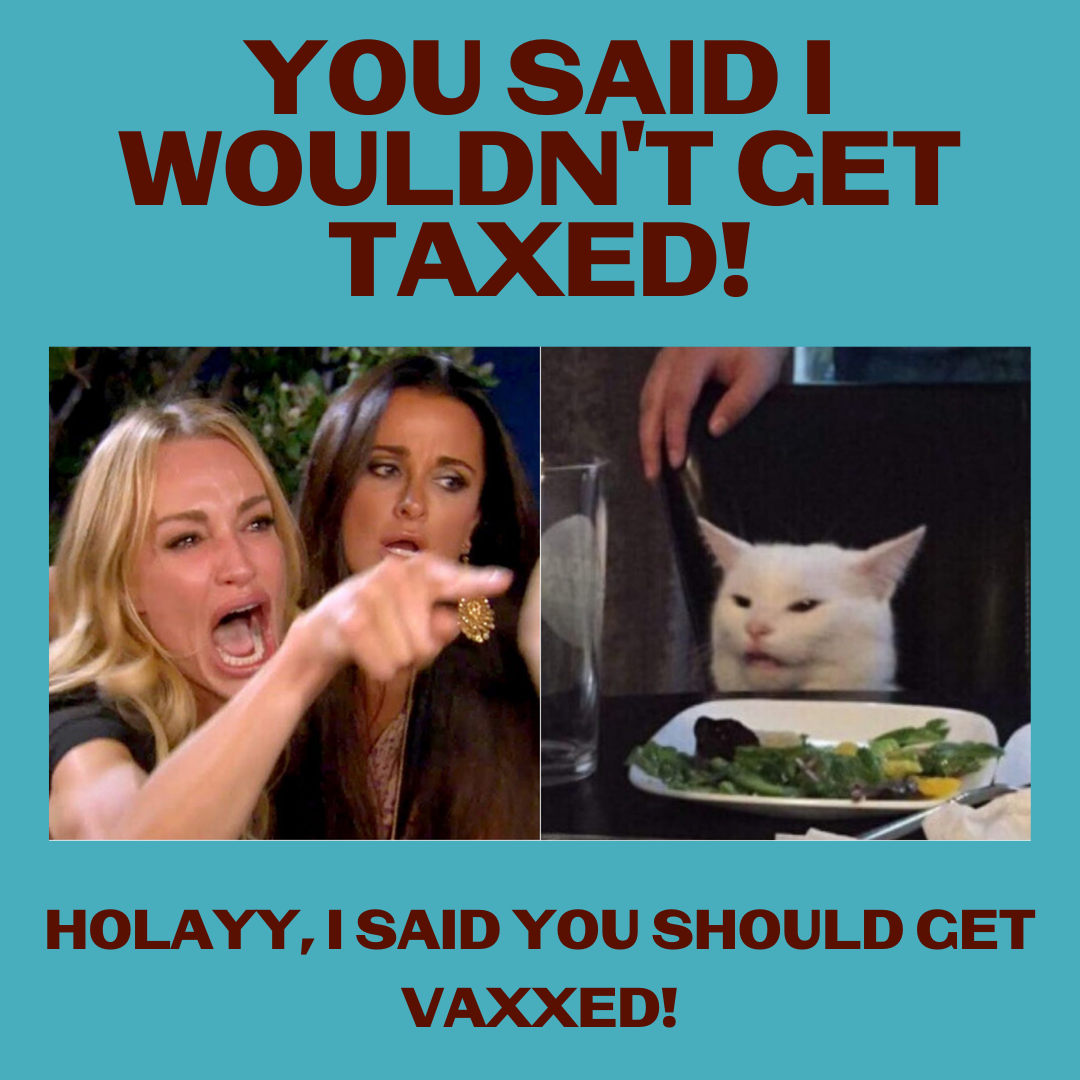 Description: Save the drama for your mama and listen to this wise cat! #RezCatKnowsBest#NativesStopTheSpread #NativesDoingTheirPart #NativeAmericanHealth #IndigenousHealth #NativeAmerican #AmericanIndian #AlaskanNative #HealthyTribes #IndigenousPeople #NativeHealth #TribalHealth #COVIDWarrior #NativesVaxUp #NativesMaskUp #SkoVaxDen #VacciNative #VACCINation #NDNCommunityImmunity #NativeHumorTwitter and Facebook: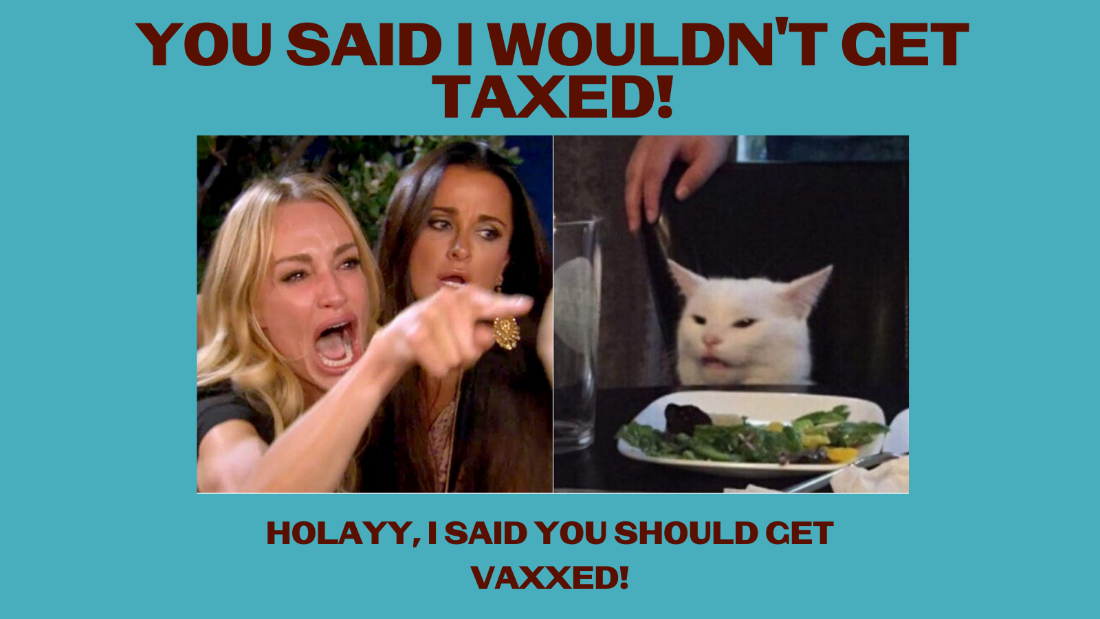 Description: Save the drama for your mama and listen to this wise cat! #RezCatKnowsBest #NativesStopTheSpread #NativesDoingTheirPart #NativeAmericanHealth #HealthyTribes #IndigenousPeople #NativeHealth #SkoVaxDen #VacciNative #NativeTwitter #NDNCommunityImmunity #NativeHumor